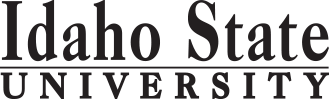                                                                                                                                                                                                 Form Revised 1.24.2018Course Subject and TitleCr. Min. Grade*GE, UU or UM**Sem. OfferedPrerequisiteCo RequisiteSemester  OneSemester  OneSemester  OneSemester  OneSemester  OneSemester  OneSemester  OneGE Objective 1: ENGL 1101 English Composition3CGEGE Objective 3: 3CGEGE Objective 5: BIOL 1100 & Lab or BIOL 1101 & Lab4CGEMATH 1108 or equivalent scoreMATH 1108, BIOL 1101LHIT 0106 Medical Terminology2B-F,S                                                                                           Total12Semester TwoSemester TwoSemester TwoSemester TwoSemester TwoSemester TwoSemester TwoGE Objective 2: COMM 1101 Principles of Speech3CGEGE Objective 6: PSYC 1101 Introduction to Psychology3CGEHIT 0107 Medical Law and Ethics3B-F,SHIT 0111 Introduction to Anatomy and Physiology4B-F,SMA 0104 Introduction to Medical Assisting, Admin I4B-S                                                                                            Total17Semester ThreeSemester ThreeSemester ThreeSemester ThreeSemester ThreeSemester ThreeSemester ThreeHIT 0205 IDC 10 CM Coding3B-F,SHO 0106, BIOL 1101, HO 0111HIT 0209 CPT Coding3B-F,SHO 0106, BIOL 1101, HO 0111HO 0208 Introduction to  Pathology3B-F,SHO 0111 OR BIOL 3301HO 0209 Principles of Drugs and Their Uses3B-F,SHO 0111 or BIOL 3301 and 3302MA 0200 Clinical Medical Assisting I4B-F                                                                                            Total16Semester FourSemester FourSemester FourSemester FourSemester FourSemester FourSemester FourMA 0202 Administration of Medications and Phlebotomy4B-SPrevious course sequenceMA 0203 Computers in Medical Assisting Administrative6B-SPrevious course sequenceMA 0205 Clinical Medical Assisting II4B-SMA 0207 Professional Development1B-SBT 0170                                                                     Total15Semester FiveSemester FiveSemester FiveSemester FiveSemester FiveSemester FiveSemester FiveMA 0204 Clinical Externship6B-F,SAll MA required CoursesMA 0204S Clinical Externship Seminar1B-F,SMA 0204MA 0206 Administrative Externship2B-F,SMA 0206SMA 0206S Externship Seminar1B-F,SMA 0206MA 0208 Clinical Medical Assisting III4B-FMA 0205                                                                                             Total14*GE=General Education Objective, UU=Upper Division University, UM= Upper Division Major**See Course Schedule section of Course Policies page in the e-catalog (or input F, S, Su, etc.)*GE=General Education Objective, UU=Upper Division University, UM= Upper Division Major**See Course Schedule section of Course Policies page in the e-catalog (or input F, S, Su, etc.)*GE=General Education Objective, UU=Upper Division University, UM= Upper Division Major**See Course Schedule section of Course Policies page in the e-catalog (or input F, S, Su, etc.)*GE=General Education Objective, UU=Upper Division University, UM= Upper Division Major**See Course Schedule section of Course Policies page in the e-catalog (or input F, S, Su, etc.)*GE=General Education Objective, UU=Upper Division University, UM= Upper Division Major**See Course Schedule section of Course Policies page in the e-catalog (or input F, S, Su, etc.)*GE=General Education Objective, UU=Upper Division University, UM= Upper Division Major**See Course Schedule section of Course Policies page in the e-catalog (or input F, S, Su, etc.)*GE=General Education Objective, UU=Upper Division University, UM= Upper Division Major**See Course Schedule section of Course Policies page in the e-catalog (or input F, S, Su, etc.)2018-2019 Major RequirementsCRGENERAL EDUCATION OBJECTIVES*Satisfy Objective Requirements in 1, 2, 3, 5, and 6 only GENERAL EDUCATION OBJECTIVES*Satisfy Objective Requirements in 1, 2, 3, 5, and 6 only GENERAL EDUCATION OBJECTIVES*Satisfy Objective Requirements in 1, 2, 3, 5, and 6 only GENERAL EDUCATION OBJECTIVES*Satisfy Objective Requirements in 1, 2, 3, 5, and 6 only GENERAL EDUCATION OBJECTIVES*Satisfy Objective Requirements in 1, 2, 3, 5, and 6 only GENERAL EDUCATION OBJECTIVES*Satisfy Objective Requirements in 1, 2, 3, 5, and 6 only 15 Cr.MinMedical Assisting, AAS  - MAJOR REQUIREMENTS58-621. Written English  (6 cr. min)             ENGL 1101 (or equivalent)1. Written English  (6 cr. min)             ENGL 1101 (or equivalent)1. Written English  (6 cr. min)             ENGL 1101 (or equivalent)1. Written English  (6 cr. min)             ENGL 1101 (or equivalent)1. Written English  (6 cr. min)             ENGL 1101 (or equivalent)1. Written English  (6 cr. min)             ENGL 1101 (or equivalent)3HIT 0205 ICD 10 CM Coding3HIT 0209 CPT Coding32. Spoken English   (3 cr. min)             COMM 11012. Spoken English   (3 cr. min)             COMM 11012. Spoken English   (3 cr. min)             COMM 11012. Spoken English   (3 cr. min)             COMM 11012. Spoken English   (3 cr. min)             COMM 11012. Spoken English   (3 cr. min)             COMM 11013HO 0106 Medical Terminology23. Mathematics      (3 cr. min)             3. Mathematics      (3 cr. min)             3. Mathematics      (3 cr. min)             3. Mathematics      (3 cr. min)             3. Mathematics      (3 cr. min)             3. Mathematics      (3 cr. min)             3HO 0107 Medical Law and Ethics34. Humanities, Fine Arts, Foreign Lang. (2 courses; 2 categories: 6 cr. min.)4. Humanities, Fine Arts, Foreign Lang. (2 courses; 2 categories: 6 cr. min.)4. Humanities, Fine Arts, Foreign Lang. (2 courses; 2 categories: 6 cr. min.)4. Humanities, Fine Arts, Foreign Lang. (2 courses; 2 categories: 6 cr. min.)4. Humanities, Fine Arts, Foreign Lang. (2 courses; 2 categories: 6 cr. min.)4. Humanities, Fine Arts, Foreign Lang. (2 courses; 2 categories: 6 cr. min.)4. Humanities, Fine Arts, Foreign Lang. (2 courses; 2 categories: 6 cr. min.)HO 0208 Introduction to Pathology3HO 0209 Principles of Drugs and Their Uses3MA 0104 Introduction to Medical Assisting Administrative45. Natural Sciences             (2 lectures-different prefixes; 1 lab;  7 cr. min)  5. Natural Sciences             (2 lectures-different prefixes; 1 lab;  7 cr. min)  5. Natural Sciences             (2 lectures-different prefixes; 1 lab;  7 cr. min)  5. Natural Sciences             (2 lectures-different prefixes; 1 lab;  7 cr. min)  5. Natural Sciences             (2 lectures-different prefixes; 1 lab;  7 cr. min)  5. Natural Sciences             (2 lectures-different prefixes; 1 lab;  7 cr. min)  5. Natural Sciences             (2 lectures-different prefixes; 1 lab;  7 cr. min)  MA 0200 Clinical Medical Assisting I4    BIOL 1100 and Lab OR  BIOL 1101 and Lab    BIOL 1100 and Lab OR  BIOL 1101 and Lab    BIOL 1100 and Lab OR  BIOL 1101 and Lab    BIOL 1100 and Lab OR  BIOL 1101 and Lab    BIOL 1100 and Lab OR  BIOL 1101 and Lab    BIOL 1100 and Lab OR  BIOL 1101 and Lab4MA 0202 Administration of Medications and Phlebotomy4MA 0203 Computers in Medical Assisting Administrative66. Behavioral and Social Science                               (2 courses; 6 cr. min)6. Behavioral and Social Science                               (2 courses; 6 cr. min)6. Behavioral and Social Science                               (2 courses; 6 cr. min)6. Behavioral and Social Science                               (2 courses; 6 cr. min)6. Behavioral and Social Science                               (2 courses; 6 cr. min)6. Behavioral and Social Science                               (2 courses; 6 cr. min)6. Behavioral and Social Science                               (2 courses; 6 cr. min)MA 0204 Clinical Externship6     PSYC 1101 Intro to General Psychology     PSYC 1101 Intro to General Psychology     PSYC 1101 Intro to General Psychology     PSYC 1101 Intro to General Psychology     PSYC 1101 Intro to General Psychology     PSYC 1101 Intro to General Psychology3MA 0204S Clinical Externship Seminar1MA 0205 Clinical Medical Assisting II4One Course from EITHER Objective 7 OR 8            (1 course; 3 cr. min.)One Course from EITHER Objective 7 OR 8            (1 course; 3 cr. min.)One Course from EITHER Objective 7 OR 8            (1 course; 3 cr. min.)One Course from EITHER Objective 7 OR 8            (1 course; 3 cr. min.)One Course from EITHER Objective 7 OR 8            (1 course; 3 cr. min.)One Course from EITHER Objective 7 OR 8            (1 course; 3 cr. min.)One Course from EITHER Objective 7 OR 8            (1 course; 3 cr. min.)MA 0206 Administrative Externship27. Critical Thinking   7. Critical Thinking   7. Critical Thinking   7. Critical Thinking   7. Critical Thinking   7. Critical Thinking   MA 0206S Externship Seminar18. Information Literacy   8. Information Literacy   8. Information Literacy   8. Information Literacy   8. Information Literacy   8. Information Literacy   MA 0207 Professional Development19. Cultural Diversity                                                      (1 course; 3 cr. min.)                                          9. Cultural Diversity                                                      (1 course; 3 cr. min.)                                          9. Cultural Diversity                                                      (1 course; 3 cr. min.)                                          9. Cultural Diversity                                                      (1 course; 3 cr. min.)                                          9. Cultural Diversity                                                      (1 course; 3 cr. min.)                                          9. Cultural Diversity                                                      (1 course; 3 cr. min.)                                          9. Cultural Diversity                                                      (1 course; 3 cr. min.)                                          MA 0208 Clinical Medical Assisting III4Select from the following:4-8General Education Elective to reach 15 cr. min.                        General Education Elective to reach 15 cr. min.                        General Education Elective to reach 15 cr. min.                        General Education Elective to reach 15 cr. min.                        General Education Elective to reach 15 cr. min.                        General Education Elective to reach 15 cr. min.                        General Education Elective to reach 15 cr. min.                        HO 0111 Introduction to Anatomy and Physiology  OR   BIOL 3301/3301L and BIOL 3302/3302L HO 0111 Introduction to Anatomy and Physiology  OR   BIOL 3301/3301L and BIOL 3302/3302L                                                                                                   Total GE                                                                                                  Total GE                                                                                                  Total GE                                                                                                  Total GE                                                                                                  Total GE                                                                                                  Total GE16Undergraduate Catalog and GE Objectives by Catalog Year Undergraduate Catalog and GE Objectives by Catalog Year Undergraduate Catalog and GE Objectives by Catalog Year Undergraduate Catalog and GE Objectives by Catalog Year Undergraduate Catalog and GE Objectives by Catalog Year Undergraduate Catalog and GE Objectives by Catalog Year Undergraduate Catalog and GE Objectives by Catalog Year Undergraduate Catalog and GE Objectives by Catalog Year Undergraduate Catalog and GE Objectives by Catalog Year Undergraduate Catalog and GE Objectives by Catalog Year Undergraduate Catalog and GE Objectives by Catalog Year Undergraduate Catalog and GE Objectives by Catalog Year Undergraduate Catalog and GE Objectives by Catalog Year Undergraduate Catalog and GE Objectives by Catalog Year Undergraduate Catalog and GE Objectives by Catalog Year Undergraduate Catalog and GE Objectives by Catalog Year Undergraduate Catalog and GE Objectives by Catalog Year Undergraduate Catalog and GE Objectives by Catalog Year Undergraduate Catalog and GE Objectives by Catalog Year Undergraduate Catalog and GE Objectives by Catalog Year Undergraduate Catalog and GE Objectives by Catalog Year MAP Credit SummaryMAP Credit SummaryMAP Credit SummaryMAP Credit SummaryMAP Credit SummaryCRCRMajor Major Major Major Major 58-6258-62General Education General Education General Education General Education General Education 1616Free Electives Free Electives Free Electives Free Electives Free Electives 00                                                                                     TOTAL                                                                                     TOTAL                                                                                     TOTAL                                                                                     TOTAL                                                                                     TOTAL74-7874-78Graduation Requirement Minimum Credit ChecklistGraduation Requirement Minimum Credit ChecklistGraduation Requirement Minimum Credit ChecklistConfirmedConfirmedConfirmedConfirmedMinimum 15 cr. General Education ObjectivesMinimum 15 cr. General Education ObjectivesMinimum 15 cr. General Education ObjectivesMinimum 60 cr.Minimum 60 cr.Minimum 60 cr.Advising NotesAdvising NotesMAP Completion Status (for internal use only)MAP Completion Status (for internal use only)MAP Completion Status (for internal use only)MAP Completion Status (for internal use only)MAP Completion Status (for internal use only)MAP Completion Status (for internal use only)MAP Completion Status (for internal use only)DateDateDateDateDateDateDepartment: CAA or COT:CZ, 12/717CZ, 12/717CZ, 12/717CZ, 12/717CZ, 12/717CZ, 12/717Registrar: 